SATRC Working on SpectrumQUESTIONNAIRE FOR THE WORK ITEM ON 
ASSESSMENT OF CURRENT PRACTICES IN SPECTRUM MANAGEMENT AND DEVELOPING SPECTRUM ROADMAPSection 1: Elementary Part1.1	IntroductionThe evolving wireless technology and the increasing trend of using mobile broadband services realize the need of clear spectrum roadmaps. To ensure consumers and businesses have access to new wireless technologies and services, there should be clear idea for the investment to the operators. SATRC countries have put in place several spectrum management practices and strategies. However, this is becoming more challenging due to the unbalanced pace of development in technology and services. In addition, the implementation of spectrum management framework and allocation often take a considerable amount of time to take effect. A spectrum roadmap is essential to ensure there is enough spectrum to meet surging demand for mobile services. The harmonized Spectrum Roadmap is required to SATRC members to forecast future and to increase certainty about the regulators regarding future allocation plans and spectrum management. Therefore, it is imperative to assess the current spectrum management practices in SATRC countries and review it for further improvement by developing a spectrum Roadmap.  1.2	ObjectivesThe objective of these questionnaires is to collect information on the current status and future plan of spectrum management in SATRC members.1.3	About Your AdministrationName of Administration	: Name of Contact Person	:Telephone Number		:Postal Address			: Email Address			: Section 2: Questionnaire PartQuestion 1:Describe key provisions in the legal framework for spectrum management in your country.  Provide the corresponding documents or URL.Question 2:Does your country have separate agencies for policy formulation and implementation? Describe the organizational structure including number of staffs involved for spectrum management in your country.  Question 3:Does your country have spectrum management roadmap? If yes, provide the related document or URL.Question 4:How frequently national frequency allocation table is updated in your country? Provide the latest table.Question 5:Is there any Technical Analysis during license issuing (E.g. Interference Analysis / Channel Assignment and area calculations such as field strength, power, (Inverse) Received Power and Power Flux Density (PFD)? If yes, please provide the exemplary of them?Question 6:Is spectrum license tied up with service license in your country? Do you allow for the flexible use of assigned bands? Question 7:How do you ensure transparent and timely spectrum licensing in your country? Describe the Exemplary Licensing Workflow?Question 8:Is spectrum engineering used in the spectrum management, planning and licensing processes? (E.g. is the electromagnetic compatibility of proposed assignments verified with the existing frequency assignments?)Question 9:Does the administration assess interference in accordance with any cross-border sharing agreements?Question 10:Is a spectrum management system in use and Is its structure and data elements harmonized with Appendix 4 to the ITU Radio Regulations and formats of ITU data processing systems?Question 11:Does your country have separate spectrum licensing procedure for radio equipment including SRDs? Describe the radio equipment spectrum licensing procedure. Question 12:Describe the spectrum pricing mechanism for different services in your country. How frequently the prices are revised? Question 13:Describe the spectrum monitoring mechanism in your country. What are the monitoring tools that you are using?Question 14:How the cross-border interference is being resolved in your country? Is there any bi or multi-lateral agreements in this regard? If yes, provide details.  Question 15:	Does your country have separated spare lot of frequency for emergency or immediate allocation?Question 16:Please provide any additional information on the topic, if not covered above.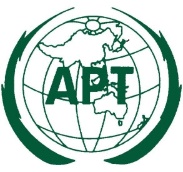 ASIA-PACIFIC TELECOMMUNITYDocument:Meeting of the SATRC Working Group on SpectrumSAPVII-SPEC1/OUT-0111 – 12 June 2019, Tehran, Islamic Republic of Iran12 June 2019